РОССИЙСКАЯ ФЕДЕРАЦИЯФЕДЕРАЛЬНЫЙ ЗАКОНО ВНЕСЕНИИ ИЗМЕНЕНИЙВ СТАТЬЮ 32 ФЕДЕРАЛЬНОГО ЗАКОНА "О СЕМЕНОВОДСТВЕ" И СТАТЬЮ 3ФЕДЕРАЛЬНОГО ЗАКОНА "О ВНЕСЕНИИ ИЗМЕНЕНИЙ В ЗАКОН РОССИЙСКОЙФЕДЕРАЦИИ "О ВЕТЕРИНАРИИ" И ФЕДЕРАЛЬНЫЙ ЗАКОН"ОБ ОБРАЩЕНИИ ЛЕКАРСТВЕННЫХ СРЕДСТВ"ПринятГосударственной Думой20 декабря 2022 годаОдобренСоветом Федерации23 декабря 2022 годаСтатья 1Статью 32 Федерального закона от 30 декабря 2021 года N 454-ФЗ "О семеноводстве" (Собрание законодательства Российской Федерации, 2022, N 1, ст. 23) изложить в следующей редакции:"Статья 32. Порядок вступления в силу настоящего Федерального закона1. Настоящий Федеральный закон вступает в силу с 1 сентября 2023 года, за исключением положений, для которых настоящей статьей установлены иные сроки вступления их в силу.2. Часть 7 статьи 12, часть 7 статьи 19 и части 5 и 6 статьи 22 настоящего Федерального закона вступают в силу с 1 сентября 2024 года.3. Части 6, 7, 8, 10 и 11 статьи 20 настоящего Федерального закона вступают в силу с 1 сентября 2025 года.".Статья 2В статье 3 Федерального закона от 30 декабря 2021 года N 463-ФЗ "О внесении изменений в Закон Российской Федерации "О ветеринарии" и Федеральный закон "Об обращении лекарственных средств" (Собрание законодательства Российской Федерации, 2022, N 1, ст. 32) слова "1 марта 2023 года" заменить словами "1 марта 2025 года".ПрезидентРоссийской ФедерацииВ.ПУТИНМосква, Кремль29 декабря 2022 годаN 636-ФЗ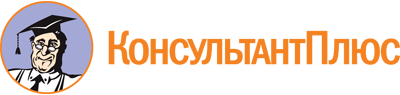 Федеральный закон от 29.12.2022 N 636-ФЗ
"О внесении изменений в статью 32 Федерального закона "О семеноводстве" и статью 3 Федерального закона "О внесении изменений в Закон Российской Федерации "О ветеринарии" и Федеральный закон "Об обращении лекарственных средств"Документ предоставлен КонсультантПлюс

www.consultant.ru

Дата сохранения: 08.06.2023
 29 декабря 2022 годаN 636-ФЗ